Date: Thursday 14th October 2021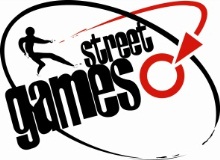 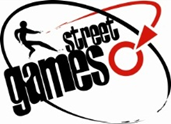 Time: 9am -12pmVenue: De Vere Staverton EstateItem		TitleStatusOriginatorTime1Welcome and ApologiesNotePR09.002Declarations of InterestNotePR3Strategy sessionApproveML/MP9.10BreakBreakBreakBreakBreak4CEO ReportNoteML10.005StreetGames Conference ReviewNoteHCra10.206Fit & Fed Summer UpdateNoteJS10.357Commission update (Verbal)NoteJA10.558Finance updateNote/ApprovePR/DC11.009Fundraising updateNoteMP11.1010Audit Committee report and MinutesNoteMB11.2011Performance ManagementNotePRo/DC11.3012Risk ManagementNoteDC11.3513Actions and Minutes of the Last Board MeetingApproveJC11.40144 Chairs’ Meeting Report and MinutesNoteJC11.45Standing ItemsStanding ItemsStanding ItemsStanding ItemsStanding Items15Chair’s Actions NoteJC16HR MattersUpdatePRo11.5017Notice of Impending Legal ActionNoneJC11.5518ComplaintsNoneDC11.5519Contracts Above 60kNote UpdateJC11.5520Health & SafetyNoneRR11.5521Safeguarding IssuesNote UpdateJD11.5522FraudNoneDC11.5523Data/Security BreachesNoneDC11.5524Future Meeting Dates and EventsNoteJC12.00End MeetingEnd MeetingEnd MeetingEnd MeetingEnd Meeting